УПРАВЛЕНИЕ ФЕДЕРАЛЬНОЙ  СЛУЖБЫ ГОСУДАРСТВЕННОЙ  РЕГИСТРАЦИИ, КАДАСТРА И КАРТОГРАФИИ (РОСРЕЕСТР)  ПО ЧЕЛЯБИНСКОЙ ОБЛАСТИ 454048 г. Челябинск, ул.Елькина, 85                                                                                04.08.2020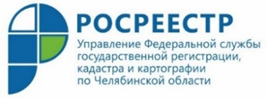 Управление Росреестра: снижен размер первоначального взноса по льготной ипотекеУправление Росреестра по Челябинской области информирует южноуральцев об изменениях программы льготного ипотечного кредитования населения в части размера обязательного первоначального взноса при приобретении жилья.  Напомним, что в конце апреля 2020 года Правительство Российской Федерации утвердило программу господдержки субсидирования льготной ипотеки под 6,5 % годовых для приобретения жилья. Граждане могут воспользоваться возможностью программы и оформить льготную ипотеку в срок до 1 ноября 2020 года включительно. Кредитование по ставке 6,5 % и менее годовых предусмотрено для покупателей жилья в строящихся или в уже возведенных новых домах. В Челябинской области льготную ипотеку можно оформить на сумму не более 6 миллионов рублей. Ранее обязательным условием приобретения квартир по пониженной ставке являлся первоначальный взнос не менее 20 % от стоимости жилья. Однако вчера, 3 августа 2020 года, премьер-министр РФ Михаил Мишустин на совещании заявил о снижении размера первоначального взноса в рамках программы льготной ипотеки с 20 до 15 %. Данная инициатива направлена на повышение доступности ипотечных кредитов для населения и, безусловно, позволит увеличить число потенциальных участников программы, а также ускорить для них процесс финансовой подготовки к сделкам за счет уменьшения размера необходимого для одобрения льготной ипотеки первоначального взноса. Предложенный Президентом РФ Владимиром Путиным механизм поддержки строительной отрасли и граждан, желающих улучшить свои жилищные условия, вызвал высокую заинтересованность со стороны жителей всей страны и Южного Урала в частности. Основываясь на статистике государственной регистрации, Управление Росреестра по Челябинской области отмечает стабильный рост осуществления регистрационных действий в рамках льготного приобретения жилья. Так, по состоянию на 1 августа текущего года с начала действия государственной программы ипотечного кредитования Управлением Росреестра зарегистрировано 1424 пакета документов с использованием пониженной ипотечной ставки, в том числе 625 договоров долевого участия в строительстве, 487 договоров уступки права требования и 312 договоров купли-продажи.Пресс-служба Управления Росреестрапо Челябинской области